Thurrock Disability Partnership BoardThursday 16th June 2016 (Evening) 2015 - 5.30pm Arrival for 6pm -8pm meetingThe Beehive Agenda 
Item 
TimingsPictures
Item 
Led by1.6:00 – 6:05pm5 minutes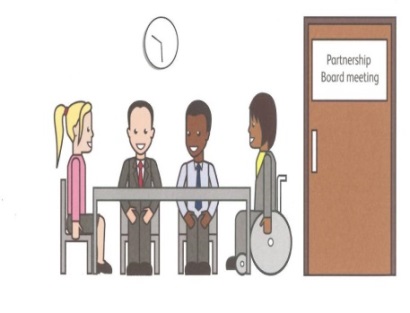 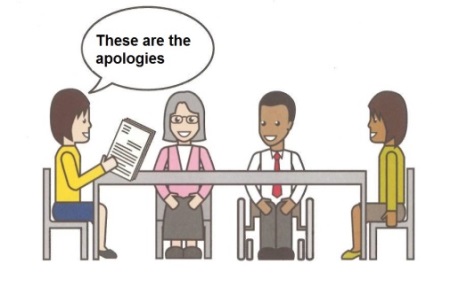 Welcome and introductions

Apologies – People who can’t come to the meeting
Anne WhiteIan Evans2.6.05 – 6.10pm 5 minutes 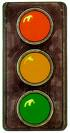 Traffic lights, cards and rules of the meetingMark Fraser / Anne White  3.6.10 – 6.20pm10 minutes 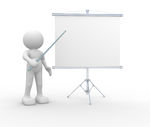 Update on the Health & Wellbeing Strategy feedback so far and brief Introduction to the Theme of the Meeting: The Thurrock Health & Well-Being Strategy Goal B – Healthier EnvironmentsCeri Armstrong4.6:20-6:50pm

30 Minutes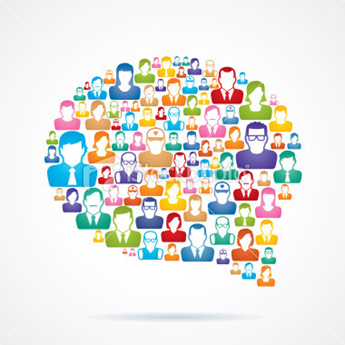 Discussion & Breakout Groups -  Thurrock Health & Well-Being Strategy – Goal B – Healthier Environments All5. 6:50-7:00pm

10 minutes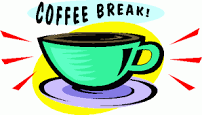 Coffee BreakAll6.7:00-7:15pm
15 minutes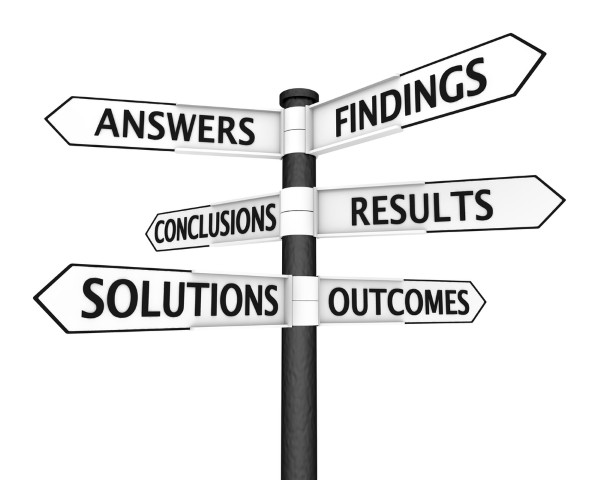 Breakout Group Feedback from the Discussion of the Thurrock Health & Well-Being Strategy – Goal B – Healthier EnvironmentsAll7. 7:15-7:35pm20 minutes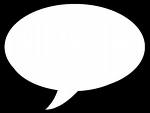 Minutes of the previous meeting of the Disability Partnership Board:Any amendments?ActionsAll8.7:35-7:45pm10 minutes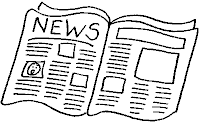 Board Members Updates
including: Thurrock CoalitionMental Health ForumAutism Action GroupAll10.7:45-7:50pm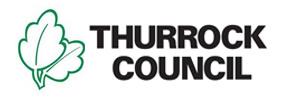 Thurrock Council Update:Election Outcome UpdateAdvocacy Contract Outcome UpdateCatherine Wilson11.7:50-7:55pm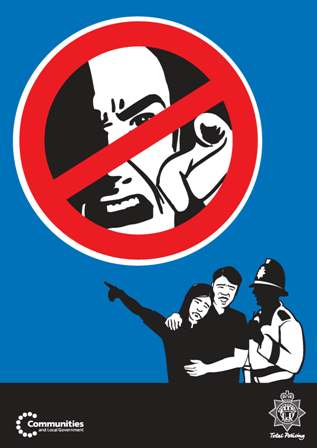 Safeguarding UpdateGraham Carey12.7:55-8:00pm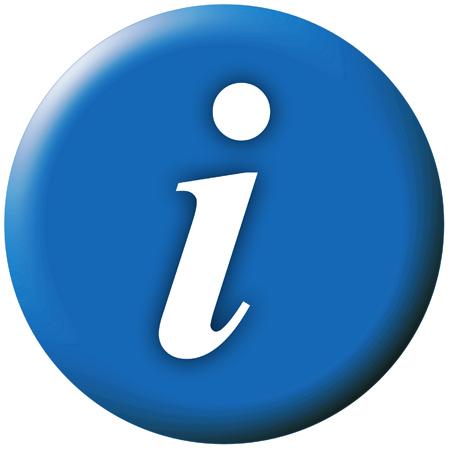 Any Other BusinessAll8:00pm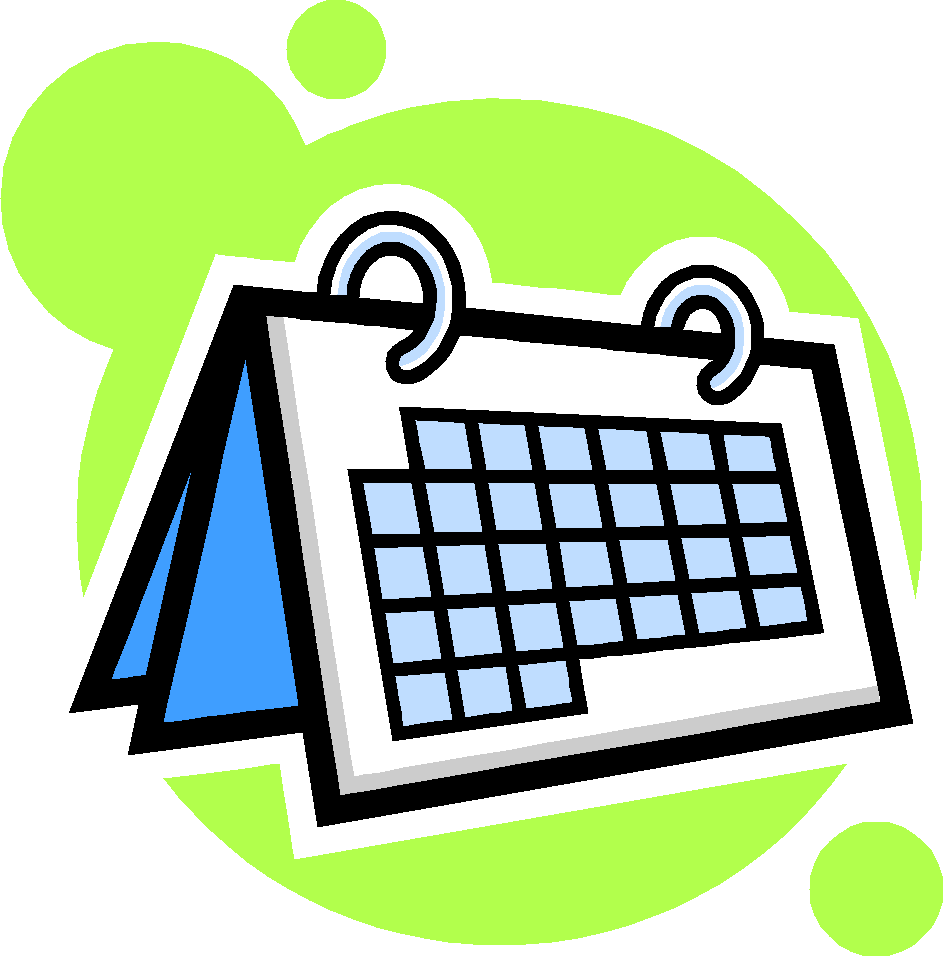 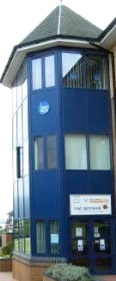 Date and Time of next meeting:Thursday 15th September 2016Arrive from 5.30pm for 6pm – 8pm (Evening meeting)
The Beehive, West Street RM17 6XPAll